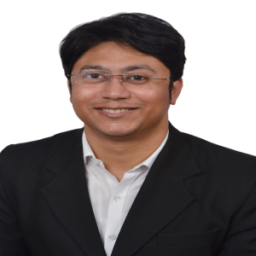        M. AbhijnanExpertise: INTELLECTUAL PROPERTYEducation  National Law University, Jodhpur.MembershipsBar Council of IndiaBar Council of DelhiWorld Intellectual Property ForumInternational Trademark Association (“INTA”)Asian Patent Attorneys Association (“APPA”)About M. AbhijnanAbhijnan is a qualified attorney based in India having an expertise in Intellectual Property, with more than 6 years experience in handling such matters for clients from diverse jurisdictions such as India, European Union, USA, Australia, Japan etc.He is experienced to provide top notch legal services to clients in the field of general advisory on intellectual property rights, prosecuting trademarks, copyright and design matters in India, corporate transaction work, structuring, contract life-cycle management (which includes contracts drafting, term-sheets, shareholding and share purchase/transfer agreements, review, redlining, abstraction & summarization), facilitation of foreign direct investment, due diligence and other legal drafting services (such as memos, case summaries and briefings), dispute resolution, arbitration, representation in courts and other legal services and other legal support.